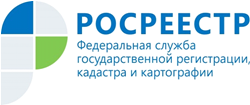 Управление Росреестра по Республике АдыгеяАдыгея присоединится к Всероссийской неделе правовой помощи детямС 30 мая по 06 июня Росреестр и Федеральная кадастровая палата проведут консультации правовой помощи по всей стране.Сотрудники Управления Росреестра по Республике Адыгея и региональной Кадастровой палаты проведут консультации граждан о правах несовершеннолетних лиц в сфере недвижимости в форме очных приемов и горячих телефонных линий. Несовершеннолетние граждане, родители или опекуны смогут обратиться к профильным специалистам по вопросам имущественных прав несовершеннолетних лиц.«Мероприятия проводятся в рамках проекта «Всероссийская неделя правовой помощи детям» и приурочены к Международному дню защиты детей. Наши специалисты в максимально доступной форме ответят на все ваши вопросы», - отметила и.о. руководителя Управления Мариета Емыкова.Получить очную консультацию экспертов Управления Росреестра и Кадастровой палаты можно 01 июня 2022 года с 14-00 до 16-00 ч. по адресу: г. Майкоп, ул. Краснооктябрьяская, 44. Консультации проводятся по предварительной записи по телефону: (8772) 57-18-87. Прием граждан будет осуществляться при предъявлении документа, удостоверяющего личность, а также с соблюдением санитарных норм.31 мая и 01 июня получить консультацию о правах несовершеннолетних лиц в сфере недвижимости можно по телефонам горячей линии:(8772) 56-01-05 – начальник отдела государственной регистрации недвижимости Терентьев Максим Валерьевич;(87777) 59-30-46 – начальник отдела обработки документов и обеспечения учетных действий Шорова Марина Аскарбиевна.02 и 03 июня горячие линии будут открыты во всех территориальных отделах ведомства по телефонам:(87777) 2-12-18 – и. о. начальника Майкопского районного отдела Пакова Юлия Николаевна;(87771) 4-13-89 – начальник Тахтамукайского отдела Шехель Тимур Асланович;(87772) 9-12-01 – начальник Межмуниципального отдела по г. Адыгейску и Теучежскому району Кумук Азамат Инверович;(87773) 9-24-46 – начальник Межмуниципального отдела по Кошехабльскому и Шовгеновскому районам Хакунов Аскер Бисланович;(87779) 9-70-52 – начальник отдела по Красногвардейскому и Гиагинскому районам Ткаченко Галина Викторовна. «Участие в проведении Всероссийской недели правовой помощи детям – еще один способ общения с гражданами, который способствует качественному и быстрому решению конкретных личных вопросов», –  отметил директор Кадастровой палаты по Республике Адыгея Аюб Хуако.Материал подготовлен Управлением Росреестра по Республике Адыгея ------------------------------------Контакты для СМИ: (8772)56-02-4801_upr@rosreestr.ruwww.rosreestr.gov.ru385000, Майкоп, ул. Краснооктябрьская, д. 44